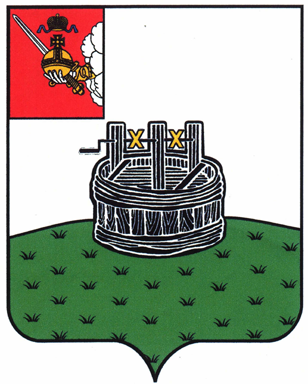 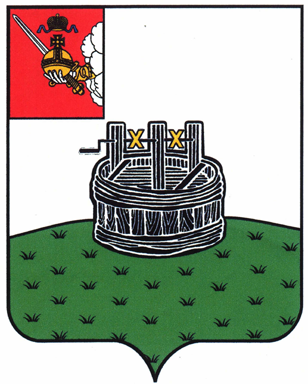 АДМИНИСТРАЦИЯ ГРЯЗОВЕЦКОГО МУНИЦИПАЛЬНОГО ОКРУГАП О С Т А Н О В Л Е Н И Е                                г. Грязовец  О внесении изменений в постановление администрации Грязовецкого муниципального района от 16.11.2022 № 627 «Об утверждении муниципальной программы «Благоустройство территории Грязовецкого муниципального округа на 2023-2030 годы»С целью актуализации адресного перечня дворовых территорий, подлежащих благоустройству,Администрация Грязовецкого муниципального округа ПОСТАНОВЛЯЕТ:1. Внести в приложение к постановлению администрации Грязовецкого муниципального района от 16.11.2022 № 627 «Об утверждении муниципальной программы «Благоустройство территории Грязовецкого муниципального округа                на 2023-2030 годы» следующие изменения:1.1. в приложение 5 к муниципальной программе строку 12 приложения 1                   к подпрограмме 2 «Адресный перечень дворовых территорий многоквартирных домов» изложить в следующей редакции:«».2. Настоящее постановление вступает в силу со дня его подписания, подлежит размещению на официальном сайте Грязовецкого муниципального округа.Глава Грязовецкого муниципального округа                                                С.А. Фёкличев07.08.2023№ 177412г. Грязовец, ул. Привокзальная, д. 112024Асфальтирование проездов, тротуаров, установка урн, скамеек, освещение дворовой территории